LISTA ZAWODNIKÓW Zgłoszonie do ORLIKOWEJ LIGI MISTRZÓW – ŁÓDZKIE 2016 – skok wzwyżKATEGORIA WIEKOWA (zaznaczyć X) :                    □ GIMNAZJA                   □ SZKOŁY PODSTAWOWEZespół oświadcza, że jego zawodnicy są zdolni pod względem psychofizycznym do uprawiania ww. dyscypliny, ponadto są zdrowi i mogą brać udział w ORLIKOWEJ LIDZE MISTRZÓW – ŁODZKIE 2016. Zawodnicy uczestniczą w Turnieju na własną odpowiedzialność i bezroszczeniowo.Imię i nazwisko osoby odpowiedzialnej za drużynę:		numer telefonu, email:__________________________________________		________________________________________________________________________		______________________________Listy zgłoszeniowe można przesyłać na adres organizatora:Rudzki Klub Sportowy w Łodzi, ul. Rudzka 37, 93-423 ŁódźEmail: sekretariat@rks.org.pl   Fax: 42 683-25-03L.P.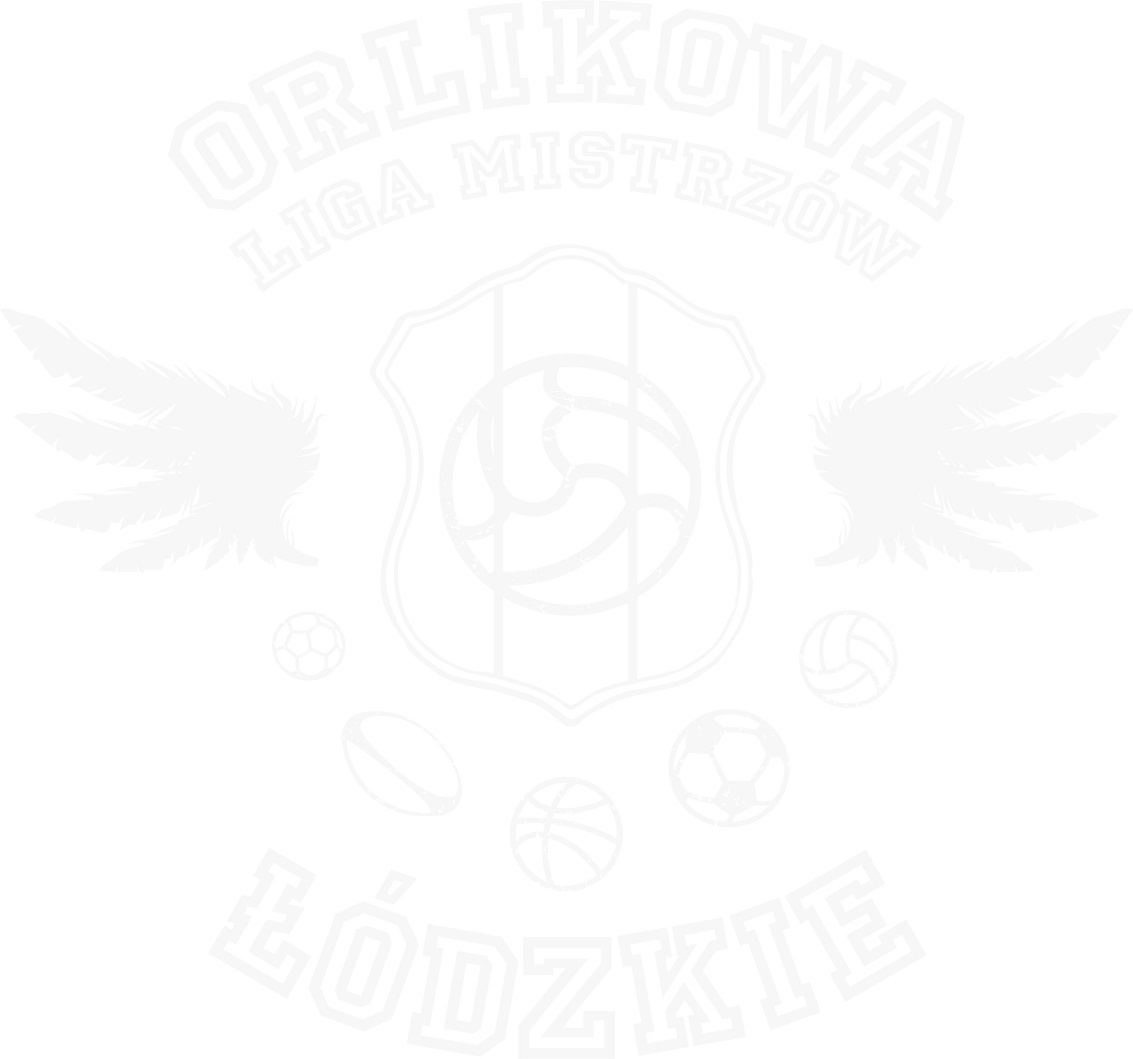 IMIĘ I NAZWISKODATA URODZENIASZKOŁA (nazwa, miejscowość)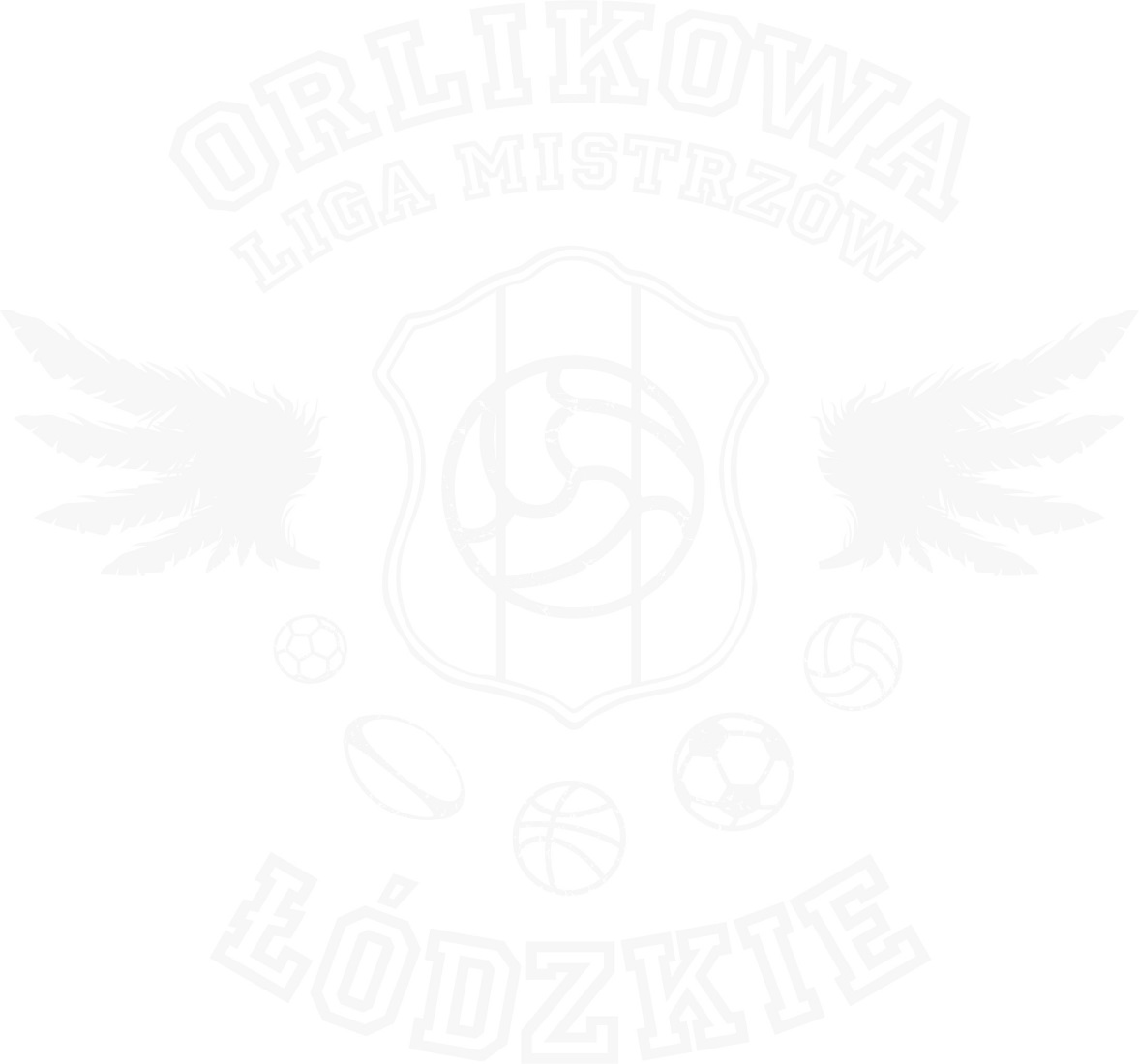 